Муниципальное бюджетное дошкольное образовательное учреждение«Детский сад  № 26 «Звоночек» города Белово»______________________________________________________________________ПУБЛИЧНЫЙ   ДОКЛАДза 2017 – 2018 учебный год                                                                                       Подготовил заведующий                                                                         Е.М. Головачева2018 г.     Публичный доклад – средство обеспечения информационной открытости и прозрачности работы муниципального  бюджетного  дошкольного образовательного  учреждения «Детский сад  № 26 «Звоночек» города Белово».Цель публичного  доклада – обеспечение информационной основы для организации диалога и согласования интересов всех участников, прежде всего родителей (законных представителей) об образовательной деятельности, основных результатах функционирования учреждения, проблемах и направлениях его развития.СОДЕРЖАНИЕОбщая характеристика образовательного учрежденияСостав воспитанниковСтруктура управления образовательным учреждениемУсловия осуществления образовательного процессаУчебный план образовательного учреждения.Кадровое обеспечение образовательного процесса.Финансовое обеспечение функционирования и развития ДОУРезультаты образовательной деятельностиСостояние здоровья воспитанниковОрганизация питания.Обеспечение безопасности участников образовательного процесса.Соблюдение прав детей на образование.Социальная активность  и социальное партнерство ДОУ.Основные проблемы, сохраняющиеся  в детском садуОсновные направления ближайшего развития детского сада1. Общая характеристика образовательного учреждения         Муниципальное бюджетное дошкольное образовательное учреждение«Детский сад № 26 «Звоночек» города Белово» (МБДОУ детский сад № 26 города Белово) расположено по адресу: ул. Энергетическая, 10, пгт. Инской, г. Белово, Кемеровская область.Юридический адрес: ул. Энергетическая, 10, пгт. Инской, г. Белово, Кемеровская область, 652644, РФ.тел. 8(38452) 6-59-62 Банковские реквизиты: ИНН/КПП 4202017822/420201001Учредитель: Муниципальное образование Беловский городской округ. 
Функции и полномочия Учредителя осуществляет Администрация Беловского городского округа Лицензия от 30.08.2012г. серия А №0002766, регистрационный номер №12990.Государственный статус образовательного учреждения: тип - дошкольное образовательное учреждениевид - детский садE-mail: zvonochek26@mail.ruРежим работы: ПН–ПТ 07:00 – 19:00
Выходные дни: СБ–ВС, праздничные дни
Часы приёма: СР 08:00 – 17:00
Заведующий: Головачева Евгения Михайловна       Воспитательно-образовательная деятельность ДОУ осуществляется на основе нормативно-правовых документов:- Конвенции о правах ребенка - Бюджетного кодекса РФ, - Трудового кодекса РФ- Федерального Закона «Об образовании в Российской Федерации»,- Федерального Государственного образовательного стандарта дошкольного образования,- закона «Об основных гарантиях прав ребенка в РФ»,- ФЗ «О контрактной системе в сфере закупок, товаров, работ, услуг для обеспечения государственных и муниципальных нужд», - ФЗ «Об основах охраны труда»,- Постановления Главного государственного санитарного врача Российской Федерации от 15 мая 2013 г. N 26 г. Москва об утверждении  САНПИН 2.4.1.3049-13 "САНИТАРНО-ЭПИДЕМИОЛОГИЧЕСКИЕ ТРЕБОВАНИЯ К УСТРОЙСТВУ, СОДЕРЖАНИЮ И ОРГАНИЗАЦИИ РЕЖИМА РАБОТЫ ДОШКОЛЬНЫХ ОБРАЗОВАТЕЛЬНЫХ ОРГАНИЗАЦИЙ" - Порядка организации и осуществления образовательной деятельности по основным общеобразовательным программам – образовательным программам дошкольного образования.- Плана мероприятий («дорожная карта») «Изменения в сфере образования, направленные на повышение эффективности и качества услуг в сфере образования на 2014-2018 годы в ГГОи др. нормативных актов.Учредительные документы ДОУУстав МБДОУ детского сада №26 города БеловоРаспоряжение "Об утверждении Устава муниципального учреждения"Лицензия на осуществление образовательной деятельностиПриложение к лицензии на осуществление образовательной деятельностиЛицензия на осуществление медицинской деятельностиПриложение к лицензии на осуществление медицинской деятельностиСвидетельство о постановке на учет Российской организации в
налоговом органе по месту ее нахожденияСвидетельство о внесении в Единый государственный реестр юридическиз лицСвидетельство о государственной регистрации права (здание)Выписка из приказа о назначении на должность заведующей ДОУЛокальные акты ДОУПоложение о педагогическом советеКоллективный договорПоложение об управляющем советеПоложение об общем собрании УчрежденияПравила внутреннего распорядка воспитанниковКодекс профессиональной этики педагогов2.Состав воспитанниковВ 2017-2018 учебном году детский сад посещали 89 детей в возрасте от 2 до  7 лет.Одной из важнейших задач педагогического коллектива ДОУ является создание условий для максимального удовлетворения запросов родителей детей дошкольного возраста по их воспитанию и обучению.Изучение социально-демографического статуса семей воспитанников детского сада, настроенность на взаимодействие с педагогическим коллективом образовательного учреждения лежит в основе системы взаимодействия работы с родителями.В структуре системы:- педагогическое просвещение родителей через родительские собрания, индивидуальные и групповые консультации, устные журналы, родительские конференции, наглядную агитацию;- включение родителей в воспитательно-образовательный процесс через общественные органы управления образовательным учреждением – Совет учреждения, управляющий совет,  Дни открытых дверей, проведение совместных мероприятий  с детьми, демонстрация личностных  достижений воспитанников, оснащение предметно-развивающей среды.Реализация этой системы способствует включению родителей  в единый воспитательный процесс ДОУ. Показателем её результативности являются:- 90 % родителей удовлетворены степенью информированности о ДОУ в целом, о деятельности группы, о ребёнкеВ ДОУ проводится работа, направленная на повышение правовой, педагогической культуры родителей, вовлечение их в единое пространство «Детский сад – семья», а так же на проведение совместных творческих встреч детей, родителей, педагогов.Среди значимых жизненных ценностей по показателям анкетного материала видно, что 55 % родителей называют воспитание детей, 45% - хорошее здоровье.Из анкетирования и опроса родителей ДОО имеет достаточно высокий рейтинг в пгт.Инском и  родители высоко оценивают качество представляемых детским садом образовательных услуг и выражают удовлетворенность существующей системой  взаимодействия с семьями воспитанников.3. Структура управления дошкольного образовательного учрежденияУправление детским садом – это целенаправленная деятельность, обеспечивающая согласованность труда сотрудников; научно-обоснованное воздействие на педагогов, обслуживающий персонал, детей, родителей и общественность в целях  оптимального решения проблем воспитания и обучения детей дошкольного возраста.Стратегическое управление дошкольным учреждением осуществляет заведующий совместно с управляющим советом, педагогическим советом и общим собранием. На этом уровне решаются принципиальные по важности вопросы в жизни и деятельности ДОУ: разработка перспектив развития учреждения определение основных путей достижения избранных целей. Обеспечивает гласность и открытость в работе детского сада.В детском саду  следующая структура управления: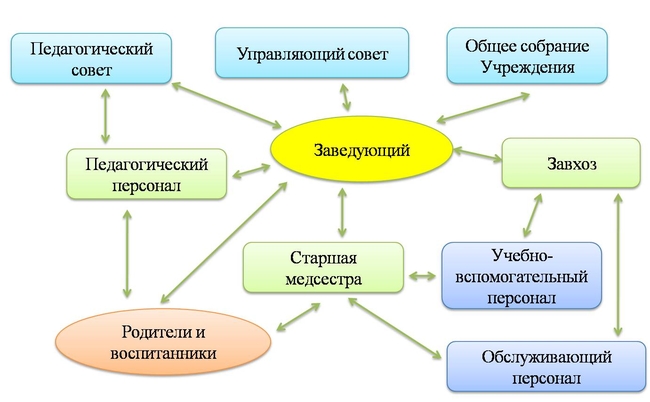 Воспитатели и специалисты имеют рабочие программы, тематические планы по обучению и воспитанию детей, которые согласованы по содержанию. Работа педагогов с детьми осуществляется на основе координации их деятельности (педагогические консилиумы, взаимопросмотры и другие формы сотрудничества.)  Качество и эффективность образовательно-воспитательного процесса контролируется в соответствии с принятой в ДОУ системой внутреннего контроля (на основании наблюдения, беседы, игровых ситуаций, анализа продуктов детской деятельности).  Неотъемлемой частью управленческой деятельности в детском саду являются контроль, как основной источник информации для принятия управленческих решений.  В ДОУ используются следующие виды контроля: тематический, самоконтроль, оперативный, сравнительный, итоговый. Особенностью контроля в детском саду является демократизация и гласность; применение различных методов контроля (наблюдение, анализ документации, анкетирование, изучение  продуктов детской деятельности); результативность решений, рекомендаций.   Сложившаяся в детском саду система руководства и управления обеспечивает деятельность педагогического коллектива в режиме развития.Вывод: в ДОУ создана структура управления в соответствии с целями  содержанием  работы учреждения, направленными на эффективное использование самоценного периода детства для социализации ребенка к самостоятельной жизни. Все  функции  управления  (планирование, организация, регулирование, контроль и т.д.) обоснованы любыми изменениями  содержания работы ДОУ и направлены на достижение  оптимального результата.4. Условия осуществления образовательного процесса.  Образовательная программа МБДОУ направлена на обеспечение полноценного физического, интеллектуального, личностного развития ребенка, выявление и развитие его способностей. Программа имеет модульную структуру, представляет собой целостную систему воспитательно-образовательного процесса. При организации образовательного процесса в нашем учреждении учтены принципы интеграции образовательных областей (речевое развитие, физическое развитие, художественно-эстетическое, познавательное и социально-коммуникативное) в соответствии с возрастными возможностями и особенностями воспитанников. В основу организации образовательного процесса определен комплексно-тематический принцип с ведущей игровой деятельностью, а решение программных задач осуществляется в разных формах совместной деятельности взрослых и детей, а также в самостоятельной деятельности детей.             Основными приоритетными направлениями в деятельности образовательного учреждения являются: сохранение и укрепление здоровья дошкольников, воспитание любви к Родине на национальных   особенностях народов Сибири.   Цель деятельности ДОУ:      Обеспечение самоценности дошкольного периода детства и эффективного взаимодействия всех участников образовательного процесса и сохранение – педагогов, родителей, детей – для разностороннего развития личности дошкольника, сохранения и укрепления его физического и эмоционального здоровья.Задачи ДОУ:Совершенствовать систему комплексного тематического планирования воспитательно-образовательного процесса с учетом содержания образовательных областей согласно ФГОС дошкольного образования и Примерной общеобразовательной программы «Радуга».Развить у дошкольников  познавательную активность, любознательность, стремления к самостоятельному познанию и размышлению через детское экспериментирование.Продолжить совместную работу детского сада и семьи по проектно-творческой деятельности; осуществлять взаимосвязь всего педагогического коллектива в образовательном пространстве дошкольного учреждения. В детском саду разработаны и осуществляются следующие программы:«Основная образовательная программа дошкольного образования», разработана с учетом потребностей воспитанников, их родителей, общественности, социума и обеспечивает построение целостного педагогического процесса, направленного на полноценное всестороннее развитие ребенка.  «Программа развития ДОУ», в которой за основу взяли идею самоценности дошкольного периода детства и педагогический процесс строится в двух взаимосвязанных направлениях - подготовка ребенка к будущей жизни и забота о его полноценном детстве.Программа здоровьясбережения, направленная на формирование у воспитанников, педагогов, родителей ответственности в деле сохранения собственного здоровья. Воспитатели и специалисты имеют рабочие программы, тематические планы по обучению и воспитанию детей, которые согласованы по содержанию с перечисленными выше программами. Работа педагогов с детьми осуществляется на основе координации их деятельности.Воспитательно-образовательный процесс в детском саду выстроен на основе сочетания основной образовательной программы, парциальных программ и педагогических технологий, обеспечивающих единство физического, социально-коммуникативного, познавательного, речевого, художественно-эстетического развития в дошкольном детстве.Программы дошкольного образования  общеразвивающей  направленностиДанный комплекс программ направлен  на социализацию личности ребенка, установление  его связи с ведущими сферами жизни (миром людей, природы, предметным миром), что обеспечивает его приобщение к социокультурным ценностям; укрепление здоровья детей и освоение ими двигательной культуры; обеспечение развития ребенка как активного субъекта деятельности; включение дошкольника в  детские виды деятельности; Все реализуемые программы обеспечивают непрерывную систему деятельности детей в ДОУ при соблюдении преемственности возрастных групп.Период дошкольного детства наиболее значим, так как  в это время закладываются базовые качества личности (воля, мышление, совесть), образующие устойчивую индивидуальность человека. Формирование фундаментальных черт личности, доминирующих мотивов и потребностей происходит в процессе накопления ребенком социокультурного опыта в виде чувств, отношений, знаний.Методы и приемы обучения, предусмотренные  педагогами, стимулируют познавательную активность детей, поиск нестандартных решений, развития воображения и творческих способностей.  Выпускники ДОУ успешно переходят в условия новой жизненной ситуации, адаптируются в школе. В соответствии с циклограммой методической работы проведены следующие мероприятия: В ДОУ ведется постоянная работа по профилактике случаев нарушения прав детей – ежедневный осмотр детей посещающих ДОУ, беседы с родителями с разъяснениями их обязанностей и прав детей. Ежедневно ведется контроль посещения детьми образовательного учреждения.Учебно-методическая оснащенность детского сада позволяет педагогам проводить образовательный процесс на высоком уровне. Детский сад располагает учебно-методической литературой для реализации ООП. Идет информационно-техническое обеспечение воспитательно-образовательного процесса.  Детский сад оснащен ЖК телевизором, музыкальными центрами, магнитофонами, оргтехникой: 2 ноутбука, 2 принтера, 2 сканера.Для улучшения  качества образования дошкольников немаловажную роль играет укрепление материальной базы детского сада, обновление, развивающей среды. Построение предметной среды – это внешние условия педагогического процесса, поэтому  педагоги  при  проектировании образовательной среды ориентируются  на цели развития и воспитания детей, исходя из сущности требований ФГОС ДО.Состояние материально-технической базы детского сада в целом соответствует современному уровню образования  и санитарным  нормам. В своей деятельности учреждение  стремится создать условия для развития каждого ребенка  в соответствии с его индивидуальной образовательной траекторией путем реализации личностно-ориентированного учебно-воспитательного процесса. Решение этой проблемы начинается со  сбора банка данных об уровне развития и здоровья ребёнка на момент поступления в ДОУ, систематическое наблюдение за его развитием, фиксация достижений и трудностей.Организованная в ДОУ предметно-развивающая среда:          - инициирует познавательную и творческую активность детей,          - предоставляет ребенку свободу выбора форм активности,          - обеспечивает содержание разных форм детской деятельности          - безопасна и комфорта,          - соответствует интересам, потребностям и возможностям каждого            ребенка,         - обеспечивает гармоничное отношение ребенка с окружающим миром.Образовательная среда создана с учетом возрастных возможностей детей, индивидуальных особенностей воспитанников и конструируется таким образом, чтобы в течение дня ребенок мог найти для себя увлекательное занятие. Мебель, игровое оборудование приобретено с учетом санитарных и психолого-педагогических требований.групповые помещения - 4кабинет заведующего - 1методический кабинет - 1музыкально-физкультурный зал-1пищеблок - 1прачечная - 1медицинский кабинет -1Все кабинеты оформлены и материально оснащены.Групповые комнаты, включающие игровую, познавательную и обеденную зоны оборудованы согласно санитарных правил и нормативов. При создании предметно-развивающей среды учтены возрастные, индивидуальные особенности детей каждой группы.Группы постепенно пополняются современным игровым оборудованием, современными информационными стендами. Все базисные элементы развивающей предметной среды детства включают оптимальные условия для полноценного физического, художественно-эстетического, познавательного, речевого и социально-коммуникативного  развития детей.  Одним из важных направлений работы детского сада является охрана жизни и укрепление здоровья детей. В решении данного вопроса принимает участие все сотрудники детского сада. Каждый учебный год ставится задача по оздоровлению детей, воспитанию у них  потребности в здоровом образе жизни. В каждой возрастной группе  имеется спортивный инвентарь и оборудование для физической активности детей.В музыкально-физкультурном зале имеется  физкультурное оборудование и спортинвентарь. На территории детского сада оборудованы:  4 веранды для организации  прогулок и групповые площадки для осуществления  двигательной активности детей. Озеленение территории детского сада создаёт оздоровительный эффект и условия для экологического образования детей. Приобретены новые деревянные качели и песочницы на все участки.Помещения детского сада оснащены пожарной, охранной сигнализациями.В ДОУ проводятся мероприятия  по охране труда, пожарной и антитеррористической безопасности, ГО и ЧС.Общее санитарно-гигиеническое состояние дошкольного  Учреждения   соответствует требованиям СанПиН: питьевой, световой и  воздушный режим  соответствуют нормам.В детском  саду имеется лицензированный медицинский кабинет. На основании договора по медицинскому обслуживанию обучающиеся находятся под контролем медицинского работника.            Основное направление работы персонала ДОУ – проведение профилактических мероприятий: закаливание, проведение профилактических мероприятий по повышению иммунитета у дошкольников, просветительская работа по проблемам здоровья среди родителей воспитанников.5.     Учебный план образовательного учреждения План непосредственно образовательной деятельности с детьми в группах общеразвивающей направленности МБДОУ детский сад № 26 города Белово на 2017-2018 учебный год:6. Кадровое обеспечение образовательного процесса            Дошкольное учреждение укомплектовано педагогическими кадрами:Аттестация:Курсы повышения квалификации:Педагоги делятся опытом своей работы и успешно применяют полученные в процессе обучения новые знания в практике.Стаж педагогической работы:Формы и содержание методической работы в детском саду определяются на основе педагогической деонтологии: оказание помощи педагогам в поисках эффективных методов работы с детьми, реализация личных склонностей и творческих интересов с целью наиболее полного самовыражения личности педагога, совершенствование педагогического мастерства, обобщение, распространение и внедрение передового педагогического опыта в работе ДОУ.Педагоги детского сада принимают активное участие в методической работе города.Таким образом, анализ кадрового потенциала детского сада позволяет сделать вывод о том, что педагогический коллектив:-сплочен, квалифицирован, имеет высокий уровень педагогической культуры;            - стабилен (90% педагогов  работают в ДОУ более 10 лет);- работоспособен, обладает богатым опытом профессиональной деятельности;- объединен едиными целями и задачами, имеет благоприятный психологический климат.7. Финансовое обеспечение функционирования и развития ДОУДеятельность ДОУ финансируется в соответствии с действующим законодательством Российской Федерации.Финансирование ДОУ осуществляется на основе нормативов, которые определяются по каждому типу, виду и категории образовательного учреждения в расчете на одного воспитанника. Источниками финансовых ресурсов детского сада являются:- средства, переданные учредителем;- бюджетные и внебюджетные средства;- средства родителей (законных представителей) детей на добровольной основе:- добровольные пожертвования физических и юридических лиц;- средства из иных источников, получаемые в соответствии с действующим законодательством.8. Организация питанияДетский сад обеспечивает сбалансированное  5 разовое  питание в соответствии с учётом физиологических норм, суточной  потребности  в основных пищевых веществах и временем пребывания воспитанников в детском саду. Имеется примерное 10 дневное меню, специально разработанная картотека блюд с указанием раскладки и калорийности блюд, содержанием жиров, белков, углеводов. Соответствует нормам ежедневного потребления различных продуктов питания.     В течение года дети получают полноценное качественное питание, включающее: мясо, рыбу, овощи, фрукты, кисломолочные и молочные продукты. Проводится контроль за использованием в пищу йодированной соли, а также витаминизацией витамином «С»     За качеством пищи следит ежедневно бракеражная  комиссия. Плановая стоимость питания составила: 83,38 9. Обеспечение безопасности участников образовательного учрежденияОдним из важнейших аспектов  административной работы в детском саду является охрана труда.  С этой целью  систематически проводится инструктаж по технике безопасности, по охране жизни и здоровья детей и сотрудников,  по противопожарной безопасности, знакомство с  должностными инструкциями и правилами внутреннего трудового распорядка, санитарными правилами, а также с правилами работы с техническим оборудованием.   Выполнение вышеуказанных инструкций и правил контролируется представителями совета учреждения и администрацией. Кроме того, систематически проводится  осмотр  электрического и технического оборудования, состояние рабочих мест, выдается спецодежда,   моющие средства.Сотрудники детского сада выполняют функции в соответствии с должностными инструкциями, Правилами внутреннего трудового распорядка, Коллективным договором между работниками детского сада и работодателем.            Вся работа по обеспечению безопасности образовательного процесса планируется, прописываются планы мероприятий на календарный год по пожарной безопасности, защите проявлений терроризма, гражданской обороне, предупреждению чрезвычайных ситуаций. Издаются приказы, работают комиссии по охране труда, предупреждению чрезвычайных ситуаций, периодически проводятся рейды и оформляются акты по их результатам акты по их результатам. Оформлен паспорт безопасности ДОУ.            В ДОУ есть Комплексная программа безопасности, которая включает: пожарную безопасность; защиту детей и персонала ДОУ в условиях чрезвычайных ситуаций; безопасность на дорогах; безопасные условия труда, воспитание и обучение детей. В ДОУ работает система по обеспечению всесторонней безопасности дошкольников.14. Основные проблемыПроблемы воспитательно-образовательной   деятельности состоит в том, что некоторые педагоги не компетентны в реализации ФГОС дошкольного образования.ЗАДАЧИ:Систематизировать знания педагогов об особенностях и условиях развития детей в соответствии с ФГОС.Систематизировать работу ДОУ по проектированию комфортной предметно-развивающей  на основе введения в ФГОС.Совершенствовать  работу   педагогов по охране жизни и укреплению здоровья детей. Качественно улучшить работу детского сада и семьи.15.Основные направления ближайшего развития детского садаПовышение  профессионального уровня  педагогов для улучшения качества воспитательно-образовательного процесса  в соответствии с ФГОС ДО.ЗАДАЧИ:Формировать знания детей об особенностях русской народной культуры.Оптимизировать условия ДОУ для  обучения детей правилам дорожного движения .Продолжать работу по внедрению ФГОС ДО для укрепления физического и психического здоровья детей. Способствовать  включению родителей в воспитательно-образовательный процесс детского сада. Возраст детейВозрастная группаКоличество группЧисленность детей2 – 4 года1 и 2 младшая1184 – 5 летсредняя1205 – 6 летстаршая1226 – 7 летподготовительная123№Возрастной состав воспитанниковКол.чел. %1Детей раннего детского возраста (до 3 лет)65,56%2Детей дошкольного возраста (старше 3- до 7 лет) 
из них:8594,44%3- 3-хлетнего возраста1215,29%4- 6-7-летнего возраста2328,24% Название, автор образовательной программыВид программы (комплексная, парциальная)Кол-во группВозраст детей (лет)Программа воспитания, образования и  развития детей от 2 до 7 лет в условиях детского сада «Радуга»комплексная42-7Программа музыкального воспитания «Камертон» (автор Э.П.Костина)парциальная42-7Программа для дошкольников «Безопасность» (автор Н.Н.Авдеевой)парциальная34-7Программа физического развития «Старт» (автор Л.В.Яковлева)парциальная43-7Программа познавательного развития «Наш дом-природа» (автор Н.А.Рыжова)парциальная33-7ФОРМА РАБОТЫСРОК ПРОВЕДЕНИЯОРГАНИЗАЦИОННО – ПЕДАГОГИЧЕСКАЯ  РАБОТАОРГАНИЗАЦИОННО – ПЕДАГОГИЧЕСКАЯ  РАБОТА1. Участие педагогов в городских «Августовских афишах», «Осеннем вернисаже».          Август2.  Открытое мероприятие:  «День безопасности»Сентябрь3. Открытое мероприятие:музыкальный праздник «Осенины»Октябрь4. «Кто на свете всех милее?» тематическая неделя посв. Дню МатериНоябрь5. Смотр-конкурс на лучшее оформление групп  к новогодним праздникамДекабрь6. Открытые мероприятия:     Праздник  «Рождество Христово»Январь7. Открытая НОД по образовательной области «Познание» Февраль8. Выставка детского творчества, посвященная 8 мартаМарт9. Конкурс «Изготовление цветов из бросового материала»Апрель11.Экскурсии: - Детская библиотека пгт.Инской- Парк «Приморский»По плану12. Тематические спектакли       Отдела культуры По договоренности13.Тематические и календарные праздники.По плануПЕДАГОГИЧЕСКИЕ    СОВЕТЫПЕДАГОГИЧЕСКИЕ    СОВЕТЫ№1 «Новый учебный год на пороге ДОУ»Сентябрь№2 «Развитие интеллектуально-творческих способностей детей в условиях ДОУ в соответствии с ФГОС дошкольного образования».Декабрь№3 «Развитие музыкальных способностей дошкольников через интеграцию музыки в другие виды деятельности».Март№4 «Итоговый»МайОбразовательные областиВиды НОДНаименование возрастных группНаименование возрастных группНаименование возрастных группНаименование возрастных группНаименование возрастных группОбразовательные областиВиды НОДПервая младшаяПервая младшаяСредняяСтаршаяПодготовительная Образовательные областиВиды НОДКоличество занятий в неделюКоличество занятий в неделюКоличество занятий в неделюКоличество занятий в неделюКоличество занятий в неделюОбязательная частьОбязательная частьОбязательная частьОбязательная частьОбязательная частьОбязательная частьОбязательная частьОбязательная частьобразовательная программа Радуга:  программа воспитания, образования и развития детей от 2 до 7 лет в условиях детского сада/ Т.И. Гризик, Т.Н. Доронова Радуга:  программа воспитания, образования и развития детей от 2 до 7 лет в условиях детского сада/ Т.И. Гризик, Т.Н. Доронова Радуга:  программа воспитания, образования и развития детей от 2 до 7 лет в условиях детского сада/ Т.И. Гризик, Т.Н. Доронова Радуга:  программа воспитания, образования и развития детей от 2 до 7 лет в условиях детского сада/ Т.И. Гризик, Т.Н. Доронова Радуга:  программа воспитания, образования и развития детей от 2 до 7 лет в условиях детского сада/ Т.И. Гризик, Т.Н. Доронова Радуга:  программа воспитания, образования и развития детей от 2 до 7 лет в условиях детского сада/ Т.И. Гризик, Т.Н. ДороноваФизическое направление развитияФизическое направление развитияФизическое направление развитияФизическое направление развитияФизическое направление развитияФизическое направление развитияФизическое направление развитияФизическое направление развитияФизическая культураФизическая культура22333ЗдоровьеЗадачи планируются в различных видах образовательной деятельности в режимных моментах (интеграция)  Задачи планируются в различных видах образовательной деятельности в режимных моментах (интеграция)  Задачи планируются в различных видах образовательной деятельности в режимных моментах (интеграция)  Задачи планируются в различных видах образовательной деятельности в режимных моментах (интеграция)  Задачи планируются в различных видах образовательной деятельности в режимных моментах (интеграция)  Задачи планируются в различных видах образовательной деятельности в режимных моментах (интеграция)  Социально – коммуникативное направление развитияСоциально – коммуникативное направление развитияСоциально – коммуникативное направление развитияСоциально – коммуникативное направление развитияСоциально – коммуникативное направление развитияСоциально – коммуникативное направление развитияСоциально – коммуникативное направление развитияСоциально – коммуникативное направление развитияБезопасностьДеятельность планируются в соответствии с программой «Основы безопасности жизнедеятельности детей дошкольного возраста»,  а также во время режимных моментах (интеграция)Деятельность планируются в соответствии с программой «Основы безопасности жизнедеятельности детей дошкольного возраста»,  а также во время режимных моментах (интеграция)Деятельность планируются в соответствии с программой «Основы безопасности жизнедеятельности детей дошкольного возраста»,  а также во время режимных моментах (интеграция)Деятельность планируются в соответствии с программой «Основы безопасности жизнедеятельности детей дошкольного возраста»,  а также во время режимных моментах (интеграция)Деятельность планируются в соответствии с программой «Основы безопасности жизнедеятельности детей дошкольного возраста»,  а также во время режимных моментах (интеграция)Деятельность планируются в соответствии с программой «Основы безопасности жизнедеятельности детей дошкольного возраста»,  а также во время режимных моментах (интеграция)СоциализацияДеятельность планируются в соответствии с программой «Основы безопасности жизнедеятельности детей дошкольного возраста», «Я - человек», а также в режимных моментахДеятельность планируются в соответствии с программой «Основы безопасности жизнедеятельности детей дошкольного возраста», «Я - человек», а также в режимных моментахДеятельность планируются в соответствии с программой «Основы безопасности жизнедеятельности детей дошкольного возраста», «Я - человек», а также в режимных моментахДеятельность планируются в соответствии с программой «Основы безопасности жизнедеятельности детей дошкольного возраста», «Я - человек», а также в режимных моментахДеятельность планируются в соответствии с программой «Основы безопасности жизнедеятельности детей дошкольного возраста», «Я - человек», а также в режимных моментахДеятельность планируются в соответствии с программой «Основы безопасности жизнедеятельности детей дошкольного возраста», «Я - человек», а также в режимных моментахТрудЗадачи планируются в различных видах образовательной деятельности во время режимных моментов(интегрирование)Задачи планируются в различных видах образовательной деятельности во время режимных моментов(интегрирование)Задачи планируются в различных видах образовательной деятельности во время режимных моментов(интегрирование)Задачи планируются в различных видах образовательной деятельности во время режимных моментов(интегрирование)Задачи планируются в различных видах образовательной деятельности во время режимных моментов(интегрирование)Задачи планируются в различных видах образовательной деятельности во время режимных моментов(интегрирование)Трудв режимных моментахв режимных моментахв режимных моментахпроводится в форме самообслуживания, элементарного хозяйственно-бытового труда и труда на природе. Его продолжительность не должна превышать 20 минут в деньпроводится в форме самообслуживания, элементарного хозяйственно-бытового труда и труда на природе. Его продолжительность не должна превышать 20 минут в деньТрудРучной труд ---планируются в образовательных  областях Художественное творчество (аппликация), Познание (познавательно-исследовате-льская и продуктивная (конструктивная) деятельность), в самостоятельной и совместной деятельности со взрослымпланируются в образовательных  областях Художественное творчество (аппликация), Познание (познавательно-исследовате-льская и продуктивная (конструктивная) деятельность), в самостоятельной и совместной деятельности со взрослымПознавательное направление развитияПознавательное направление развитияПознавательное направление развитияПознавательное направление развитияПознавательное направление развитияПознавательное направление развитияПознавательное направление развитияПознавательное направление развитияПознаниеФормирование целостной картины мира, расширение кругозора11111ПознаниеПознавательно-исследовательс-кая и продуктивная (конструктивная) деятельность0,50,50,511ПознаниеФормирование элементарных математических представлений11112Речевое направление развитияРечевое направление развитияРечевое направление развитияРечевое направление развитияРечевое направление развитияРечевое направление развитияРечевое направление развитияРечевое направление развитияКоммуникацияРазвитие речи11133Чтение художественной литературыХудожественная литератураежедневноежедневноежедневноежедневно1Художественно – эстетическое направление развития  Художественно – эстетическое направление развития  Художественно – эстетическое направление развития  Художественно – эстетическое направление развития  Художественно – эстетическое направление развития  Художественно – эстетическое направление развития  Художественно – эстетическое направление развития  Художественно – эстетическое направление развития  Рисование11122Аппликация0,5--Лепка 0,50,5111Музыка Музыка22222Всего9111416II. Часть, формируемая участниками образовательного процесса (дополнительное образование)II. Часть, формируемая участниками образовательного процесса (дополнительное образование)II. Часть, формируемая участниками образовательного процесса (дополнительное образование)II. Часть, формируемая участниками образовательного процесса (дополнительное образование)II. Часть, формируемая участниками образовательного процесса (дополнительное образование)II. Часть, формируемая участниками образовательного процесса (дополнительное образование)II. Часть, формируемая участниками образовательного процесса (дополнительное образование)II. Часть, формируемая участниками образовательного процесса (дополнительное образование)Дополнительные общеразвивающие программыСпасатели1Дополнительные общеразвивающие программыТеатральный калейдоскоп1Дополнительные общеразвивающие программыМой организм1Дополнительные общеразвивающие программы111ВсегоДопустимая нагрузка 1х10 мин1х10 мин1х20 мин1х25 мин1х30 минИтого кол-во НОД в неделю99121517Общая нагрузка в часах1 час 30мин1 час 30мин4 часа6ч. 15мин8ч. 30минВсего педагогов в ДОУимеют высшее образованиеимеют средне-специальное образование714%86%Кол-во педработников ДОУВсего аттестованныхИмеют высшуюкв. категориюИмеют первуюкв. категорииИмеют вторуюкв. категориюСоответствиезанимаемой должностиБез категории7660001Форма КРИПК и ПРОКол- воПедагогический персонал6Учебно-вспомогательный персонал1Стаж2015 годдо 5 лет05-10 лет010-25 лет4cвыше 25 лет3